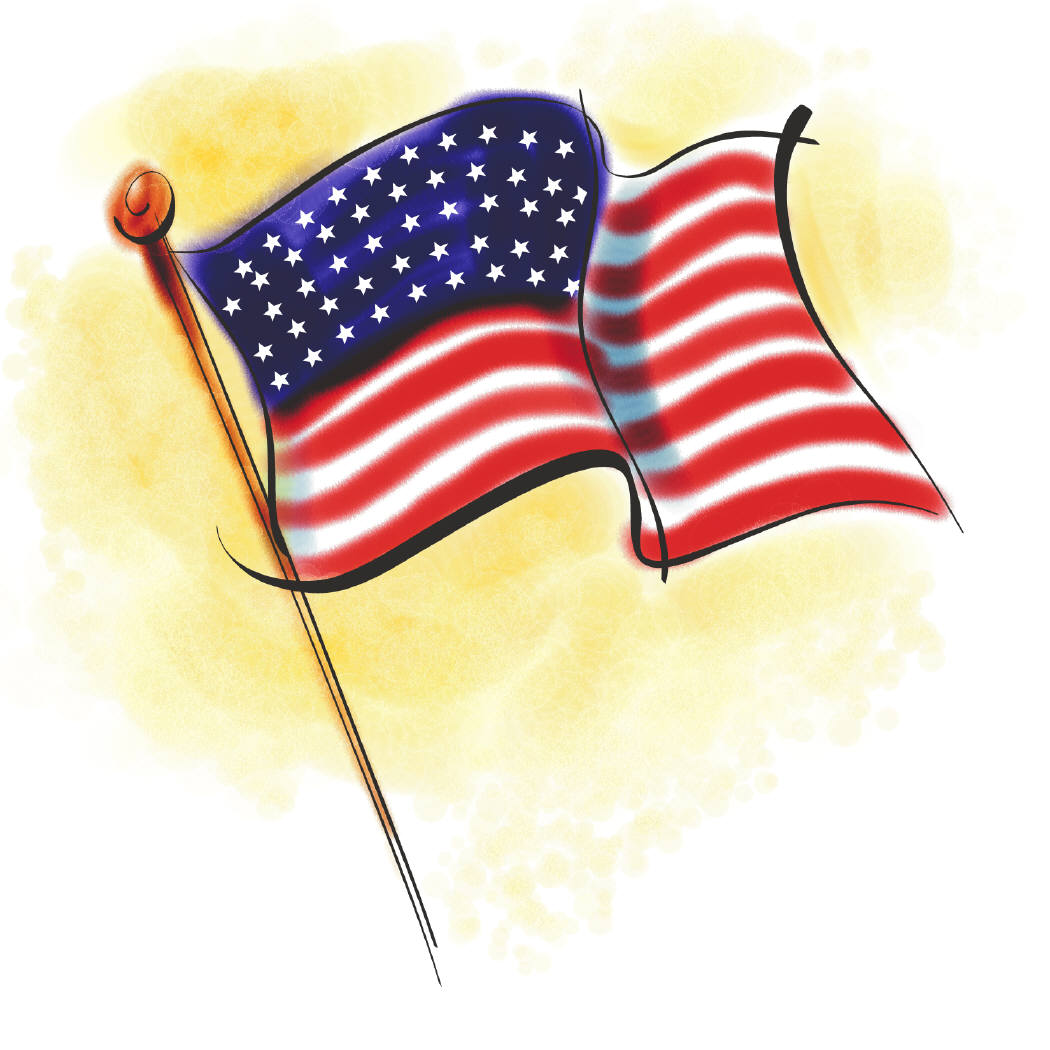 Welcome back to school!  I am looking forward to having a great school year.  In this course, students will learn the history of the Americas, which begins with the ancient civilizations of the Mayans, Aztecs, and Inca and will end with the Reconstruction Era after the Civil War. 	Through analyzing primary and secondary source documents, the students will learn the importance of past events and how they have affected our lives. Along with analyzing documents, we will also use the following learning methods in class: lecture, PowerPoint, debate, discussions, cooperative learning, etc. The students will be engaged in learning through hands-on projects, writing prompts, and various types of technology. GoalsI want my students to be productive, educated members of society with a developed ability to distinguish multiple perspectives. By the end of the year, students will be efficient in argumentative writing and successfully questioning sources and information they encounter on a daily basis. 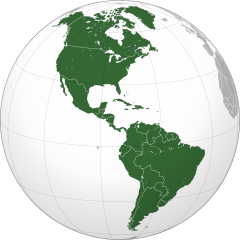 Essentials for Success:Open Mind		4. STUDY, STUDY,Positive Attitude		STUDYASK QUESTIONS	5. Participate in class			 discussions & activitiesClassroom Rules1. Follow all school rules2. Treat everyone in the room with respect	(this includes yourself)3. Be prepared for class with required materialsMaterials you will be required to have each day:1. Book	3. Interactive Notebook/Folder2. Pencil	4. Any assignments due that dayGrading ScaleThe following grading scale will determine the student’s  9 weeks grades, as well as for the entire year. Students will be graded on the following types of assignments: tests, quizzes, classwork, homework, & projects (both individual projects and team projects).	100-90 – A		69-65 - D	89-80   - B		64-0   - F	79-70   - C	Students:You will be required to study for my tests & quizzes. Students will have to rely on the notes taken in class, handouts, maps, previous quizzes, etc. I encourage you study a little bit each night to avoid cram-sessions the night before the test.Extra credit will be offered for every test & quiz. Student can receive extra credit by creating their own flashcards on the material being tested. Tests: create 30 flashcards for 10 extra pointsQuizzes: create 20 flashcards for 5 extra points*Late Assignments will be deducted 10 points each day the student fails to turn it in!